Lakiery akrylowe - Do czego można je stosowaćZastanawiasz się, gdzie sprawdzą się lakiery akrylowe? Poniżej przyjrzymy się kilku głównym obszarom, w których lakiery akrylowe są szeroko wykorzystywane. Sprawdź nasz artykuł!Zastosowania Lakierów Akrylowych: Wielofunkcyjność i Wszechstronność w PraktyceLakiery akrylowe są wszechstronnymi produktami, które znajdują zastosowanie w różnych dziedzinach życia codziennego, sztuki oraz przemysłu. Ich unikalne właściwości sprawiają, że są niezastąpione w wielu aplikacjach, zapewniając trwałość, estetykę oraz ochronę powierzchni. Poniżej przyjrzymy się kilku głównym obszarom, w których lakiery akrylowe są szeroko wykorzystywane.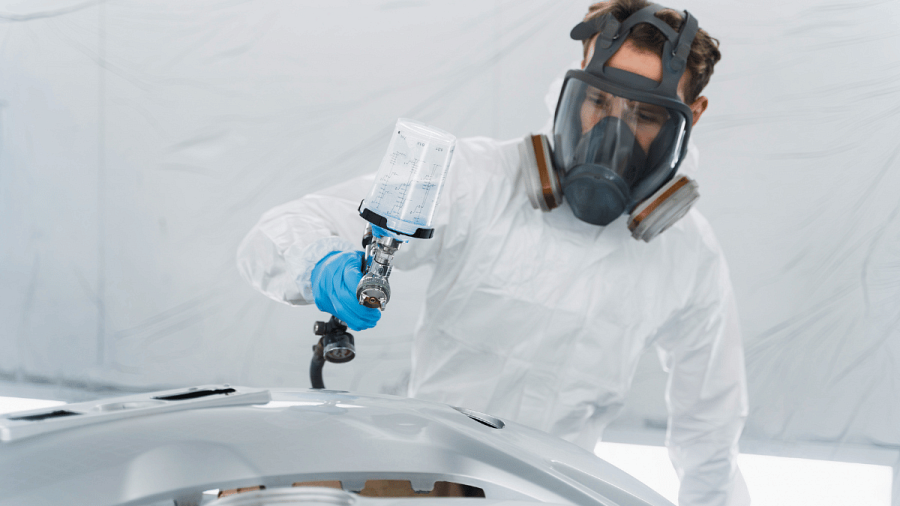 1. Motoryzacja:Jednym z najpopularniejszych zastosowań lakiery akrylowych jest przemysł motoryzacyjny. Są one stosowane do lakierowania karoserii samochodów, motocykli, oraz elementów wnętrza pojazdów. Lakiery akrylowe charakteryzują się szybkim schnięciem, wysoką odpornością na warunki atmosferyczne oraz łatwością w naprawach, co sprawia, że są idealnym wyborem dla producentów pojazdów oraz osób zajmujących się renowacją i modyfikacją samochodów.2. Meblarstwo i Dekoracja Wnętrz:Lakiery akrylowe są także powszechnie wykorzystywane w branży meblarskiej i dekoracji wnętrz. Stosuje się je do lakierowania mebli drewnianych, elementów wykończeniowych, drzwi, okien oraz innych powierzchni. Dzięki bogatej palecie kolorów i możliwości uzyskania różnych efektów wykończenia, lakiery akrylowe pozwalają na stworzenie eleganckich, nowoczesnych oraz trwałych wnętrz.3. Sztuka i Rzemiosło:W dziedzinie sztuki i rzemiosła lakiery akrylowe są niezastąpionym materiałem dla malarzy, artystów oraz hobbystów. Stosuje się je do malowania obrazów, rzeźb, przedmiotów dekoracyjnych oraz innych dzieł sztuki. Lakiery akrylowe oferują szeroką gamę kolorów, szybkie schnięcie oraz trwałość, co czyni je popularnym wyborem wśród osób poszukujących wysokiej jakości i łatwych w użyciu materiałów malarskich.4. Przemysł i Produkcja:W przemyśle lakiery akrylowe są stosowane do lakierowania różnych produktów, w tym elementów metalowych, plastikowych oraz drewnianych. Są one również wykorzystywane do zabezpieczania powierzchni przed korozją, ścieraniem oraz innymi szkodliwymi czynnikami. Lakiery akrylowe oferują wysoką trwałość, odporność na warunki atmosferyczne oraz możliwość dostosowania do różnych potrzeb produkcji.Czy lakiery akrylowe to dobry wybór dla amatorów?Lakiery akrylowe są niezastąpionymi produktami, które znajdują zastosowanie w wielu dziedzinach życia, sztuki oraz przemysłu. Ich wszechstronność, trwałość oraz łatwość w użyciu sprawiają, że są popularnym wyborem dla profesjonalistów oraz hobbystów poszukujących wysokiej jakości i niezawodnych materiałów lakierowych. Bez względu na zastosowanie, lakiery akrylowe pozwalają na osiągnięcie doskonałych efektów malarskich, zapewniając trwałość, estetykę oraz ochronę powierzchni.